Огнем и лазерным лучомНовый музей в Уфе рассказывает историю стоматологии БашкирииТекст: Татьяна Лисина«Музей истории стоматологии XX—XXI веков» интересен, пожалуй, даже далекому от медицины человеку — экспозиция наглядно показывает путь, который за век прошло зубоврачебное дело. Но что самое занятное, здесь собраны не диковинки со всего мира, а предметы, рассказывающие историю стоматологии последнего столетия в отдельно взятом регионе. Такой, какой она действительно была: большинство экспонатов попали сюда прямиком из стоматологических кабинетов местных клиник Уфы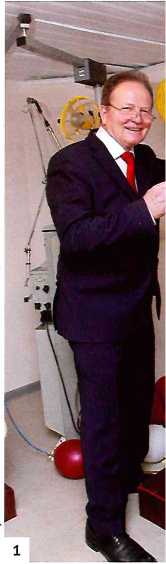 На сто лет в прошлоеСамому старому предмету в экспозиции - 104 года. Бормашину производства 1912 года передали в музей представители династии местных дантистов, работавших здесь еще до советской власти. Это громоздкое механическое устройство с ножным приводом способно развивать скорость вращения инструмента до тысячи оборотов в минуту. Для своего времени - чудо техники. По нынешним меркам - орудие пытки.- Чем ниже скорость вращения,тем болезненнее пациент переносит процесс сверления зуба, - рассказывает создатель музея, главный врач стоматологической клиники Башкирского медицинского университета Анатолий Гончаров. - Мощность такой бормашины в триста раза меньше, чем у современных аналогов, и, чтобы снять с ее помощью, скажем, средний кариес, врачу в начале века требовалось 40 минут.Эта бормашина по сути относится к первому поколению аппаратов для сверления зубов и принципиально не отличаетсяUNIDENT TODAY #31 АПРЕЛЬ 2016Создатель музея Анатолий Гончаров демонстрирует самый старый экспонатБормашина с педальным приводом в действии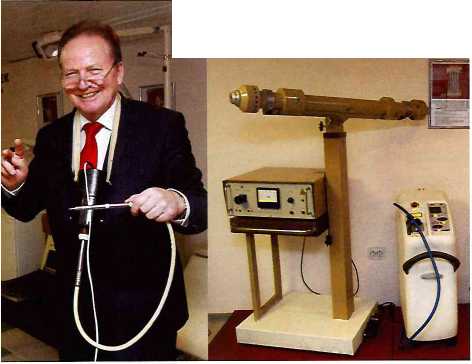 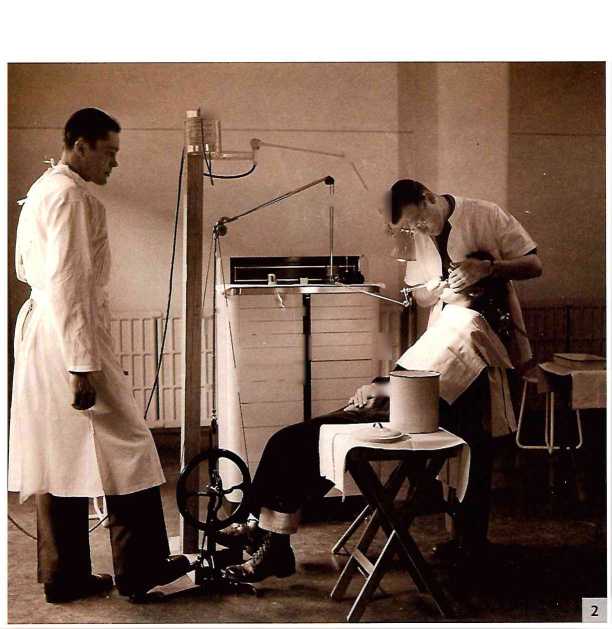 UNIDENT стал той компанией на российском рынке, которая в девяностые активно продвигала технологии для стоматологической практики, на тот момент в мире наиболее перспективные.— Популяризация современных технологий актуальна во многих регионах до сих пор,— говорит глава представительства UNIDENT в Поволжье Игорь Безумов. - В БГМУ MiLLenium уже пылится в музее, потому что с его времен вышло уже несколько поколений лазеров. Но в то же время большинство клиник региона лазеры до сих пор, спустя 15 лет, не использует.Цифровое видениеРаботникам клиники БГМУ вообще часто приходилось быть первопроходцами в разных областях стоматологии. Благодаря энтузиазму главного врача и его готовности бесстрашно тестировать все доступные новинки, в клинике удалось развить качественную имплантологию, которая в конце XX века только-только набирала обороты на постсоветском пространстве. Еще одно тому подтверждение - первый интраоральный аппарат Trophy, завезенный в Башкирию в 1994 году.— Я помню, мы тоже купили его в первой пятерке в России. Для нашего региона появление такого аппарата означало прорыв в стоматологии, — вспоминает Анатолий Гончаров.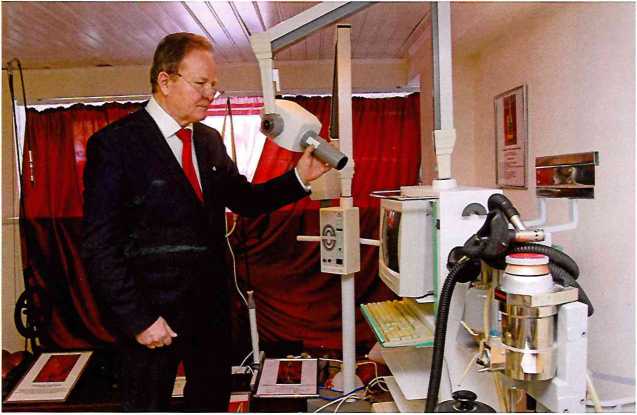 Правда, по словам главврача, первые стоматологи, которым посчастливилось стать частью этого исторического события, были скорее охвачены паникой. Поначалу читать цифровые снимки, которые нельзя даже подержать в руках, казалось столь неудобным, а тяга к привычным пленочным была столь сильной, что старый визиограф даже пришлось отключить. Но спустя пару месяцев специалисты оценили возможности, оказавшиеся в их распоряжении, и аппарат начали активно использовать.На Trophy за годы работы врачи поликлиники сделали около 400 тысяч снимков, нередко он помогал найти и исправить осложнения, с которыми пациенты приходили после лечения без возможности провести такое качественное обследование. К тому же радиофизиограф давал в 90 раз меньше облучения, чем стандартная в то время рентгеновская установка. В итоге, за качественной диагностикой в клинику стал приходить едва ли не каждый второй житель Уфы.-Технологии нужно отслеживать,представлять, что будет реально работать, а что нет. В этом отношении меня с самого началаподкупал подход UNIDENT,я видел там команду, которая трезво и умно подходит к возможностям и ценности оборудования. Нам ведь нужно было, чтобы оборудование помогало и в научной работе. Мы занимались не только внедрением этих технологий, но и сами пытались «внедриться» в новые возможности. Не говоря уже о том, что оборудование должно твою клинику «кормить».Немного фантастикиЧтобы попасть в «Музей истории стоматологии XX-XXI веков», нужно спуститься в цоколь стоматологической поликлиники БГМУ. Экспозиция разделена на две части: в одном из залов собраны более двух десятков стоматологических приборов, во втором книги, авторефераты, фотографии, газеты, посвященные истории зубоврачебного дела. Частично охвачен и XIX век - в основном, документами и фотографиями, инструментов того времени в архивах клиники не осталось.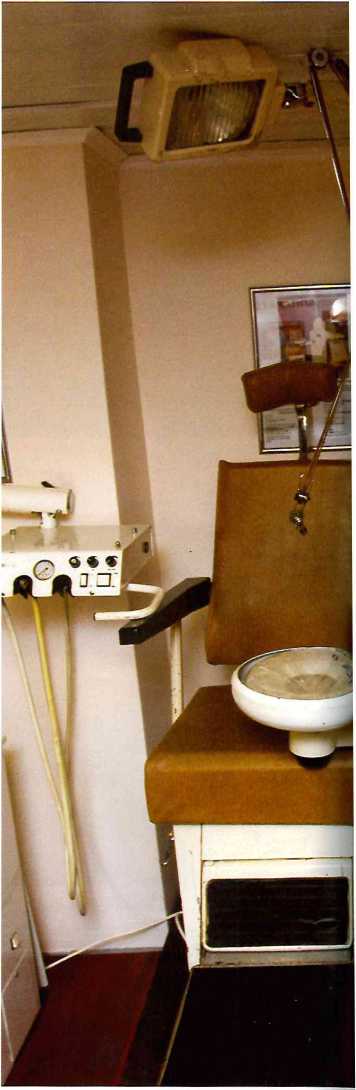 UNIDENT TODAY #31 АПРЕЛЬ 2016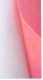 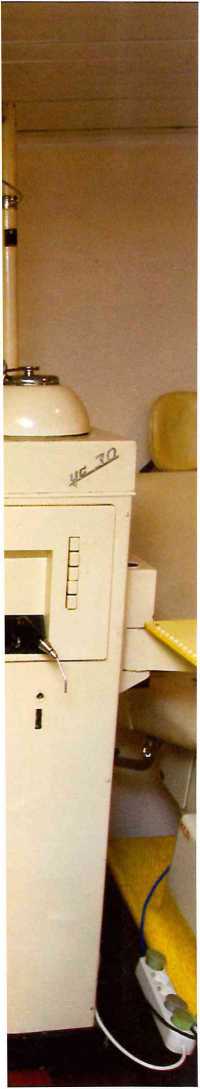 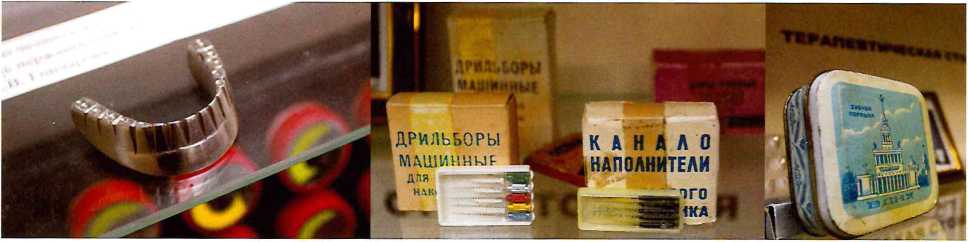 Все приборы,даже столетней давности - на ходу,любой можно запустить, если вдруг захочется испытать ретротехнологии в действии.Современные студенты-стоматологи имеют смутное представление о том, как работали их предшественники, — говорит Гончаров. Вы бы видели, с какими лицами они тут все включают, смотрят - как в музее фантастических приборов.Есть в экспозиции и просто занятные, но прекрасно характеризующие и людей, и эпоху экспонаты. К примеру, уникальный металлический зубной протез. В 1989 году местный литейщик из Белорецка отчаялся ходить по врачам и отлил себе металлический протез самостоятельно. И даже ухитрился установить его на нижнюю челюсть.Он проходил с ним целых два года, притом что вес этого протеза 82 грамма, - рассказывает Анатолий Викторович. — Когда он приехал к нам в клинику, нормальное протезирование мы закончили за два дня. Самодельный шедевр он оставил в качествеподарка, и рука, конечно, не поднялась протез выкинуть - теперь уже экспонат.На стене музейного зала — карта мира, на ней отмечены девять стран, где трудятся дантистами выпускники БГМУ, уроженцы Башкирии. Четверо из них — врачи клиники БГМУ. «Франция,Австралия, Новая Зеландия,— перечисляет Анатолий Гончаров места работы своих воспитанников. - Мы вырастили много стоматологов для Москвы, я за 10-15 лет потерял пять-шесть врачей очень высокого класса,трое из них защитили докторские диссертации. Конечно, жаль, что уезжают те, кто мог бы внедрять важные технологии и заниматься их популяризацией в регионе.По словам основателя музея,два зала - только начало. Экспозицию планируют пополнять и расширять по мере того, как будет расти раздел, посвященный технологиям XXI века.